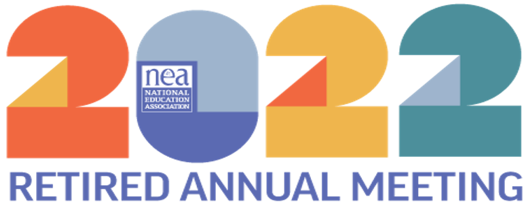 Tentative:  2022 Retired Annual Meeting Agenda  06/28/2022Wednesday, June 297:30 am*:  	Ballroom Doors Open			          Regency Ballroom A – C          7:30 am*:	Check-in Opens						  Regency Hallway8:00 am*:		Delegate log-in into the Wi-Fi		           Regency Ballroom A - C10:00 am*:		Delegates log into the Unity Meeting Platform10:25 am*:		Pre-Meeting Announcements8:00 am – 5:00 pm*:	Candidate and PAC Tables Open		       Regency Ballroom DCall to Order				          Sarah Borgman, NEA-Retired President,  INReview of Freeman Electronic Platform						     Sarah BorgmanLand Acknowledgement   							     	     Gary McGrane, 		        Maine Education Association-Retired President, MEPledge of Allegiance		       	      Michael Priser, NEA/FEA Retired President, Federal The National Anthem			          Robert Rodriguez, NEA Executive Committee, CAInvocation	     	          Anita Gibson, NEA-Retired NEA Board of Directors, ALStandards of Conduct	         	          	          Janice Poirier, NEA-Retired Executive Council, FLRetired Vision and Mission Statement 	       	       Al Beamish, MEA-Retired Member, MIOpening Remarks and Introductions 	 			    	     	     Sarah Borgman	Welcome Remarks				     	  	    Princess Moss, NEA Vice PresidentWelcome to Chicago!                                                 Jim Duffy, IEA/NEA Retired President, IL		        Kathy Griffin, Illinois Education Association President, ILMoment of Remembrance 								  Antoinette Smith, 						      Georgia Retired Educators Association President, GASalute to Veterans 			    	     Noel Candelaria, NEA Secretary-Treasurer, TX			Delegates are asked to pause for a moment of quiet reflection.Preliminary Credentials Report							         Steve Gorrie,Chair of NEA-Retired ElectionsAdoption of: Standing Rules								 	     Sarah BorgmanRetired Annual Meeting Agenda  					     	     Sarah Borgman2021 Retired Annual Meeting Minutes	  			  	   Marilyn Warner, 									       NEA-Retired Secretary, FLNew Business Item Guidelines  					     	     Linda McCrary, 								  NEA-Retired Executive Council, TNNEA-Retired Procedures for Amending		 		    	      Linda McCraryNEA-Retired BylawsBREAKNEA-Retired Elections for NEA-Retired  				    		     Stephen Gorrie,	NEA Resolutions Committee Elections	   	     NEA-Retired Elections Chairperson, MA	
Overview of The NEA Fund for Children  	  			                   Jean Dobashiand Public Education (PAC) Fundraising   		         NEA-Retired Vice President, HI    PAC program overviewGift Card DrawingLive AuctionRemarks							         		  Becky Pringle, NEA PresidentAnnouncement/Break for Lunch						 	     Sarah Borgman12:45 pm*	Meeting participants will have lunch on their own. Overview of The NEA Fund for Children     				    	    Marilyn Warner  and Public Education (PAC) Fundraising   		Gift Card DrawingLive auctionOverview of the Kinnaman Scholarship Program			 JoAnn Smith Mashburn,									  NEA-Retired Executive Council, AL	Discussion of Amendments to Proposed		      			    	      Linda McCraryNEA-Retired Bylaws Amendments 							     Sarah Borgman	Presentation of Communications Awards				     		     Roberta Margo, 									 NEA-Retired Executive Council, MNWrap-Up								 	     	   	    Sarah BorgmanRECESS Voting will occur overnight for NEA-Retired Bylaws and NEA-Retired Candidates for the NEA Resolutions Committee.Thursday, June 307:30 am*:  	Ballroom Doors Open				Regency Ballroom A – C          7:30 am*:	Check-in Opens						  Regency Hallway8:00 am*:		Delegate log-in into the Ballroom Wi-Fi	 Regency Ballroom A - C10:00 am*:		Delegates log into the Unity Meeting Platform10:25 am*:		Pre-Meeting Announcements8:00 am – 5:00 pm*:	Candidate and PAC Tables Open		       Regency Ballroom DCall to Order, Welcome Back`						          	     Sarah BorgmanCredentials Report		`								Steve GorrieReview of the Freeman Platform					   	   	     Sarah BorgmanNEA-Retired Jack Kinnaman Memorial Scholarship	 		  JoAnn Smith Mashburn	 Award Presentation								 Donation Collection								        Parade of States									     Sarah Borgman	         Janice Poirier							                 Alen Ritchie, CTA/NEA Member			     Legislative Update 				Meg Gruber, NEA-Retired Executive Council, VARemarks and Q & A			  Mary Kusler, Director of the NEA Center for AdvocacyUpdate on The NEA Fund for Children and Public Education         	         Julie Horwin,   Gift Card Drawing			 NEA-Retired Member on NEA Board of DirectorsGuest Auctioneer Mary Kusler! BREAKNEA-Retired Governance Elections				  	     		 Stephen Gorrie	  Election Rules Candidate RemarksLunch12:45 pm* Meeting participants will have lunch on their own.The NEA Fund for Children and Public Education         			         Barb Schram	Gift Card Drawing			 NEA-Retired Member on NEA Board of DirectorsLive AuctionNEA Executive Committee Candidates Video PresentationReport of Voting Results on Bylaws Amendments		  	    	      Linda McCraryNew Business Items								      	      Linda McCrary	Report on Action Taken on 2021 New Business Items2022 New Business ItemsGrants Report and Member Benefits Update!  				 	       Janice PoirierPresentation of Membership Awards					   	      Tom Wellman, 								            NEA-Retired Executive Council, NVInstallation of Newly Elected Officeholders:Resolutions	Committee Members and Alternate				     Sarah BorgmanNEA-Retired Alternate to the NEA Board of DirectorsRecognition of Outgoing NEA-Retired Governance LeaderAnnouncements and Points of Personal Privilege 			    	     Sarah BorgmanADJOURNMENT10:30 am*        First General Session       2:00 pm*        Second General Session       10:30 am*       Third General Session             2:00 pm*       Fourth General Session        